NABEEL 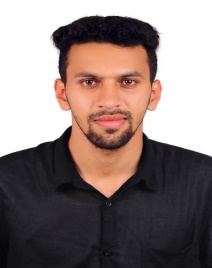 Electrical EngineerDeira, Dubai, UAE				Email: nabeel.382033@2freemail.com 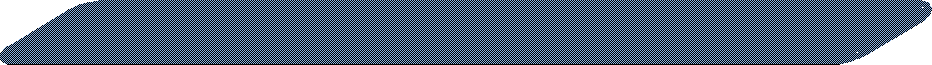 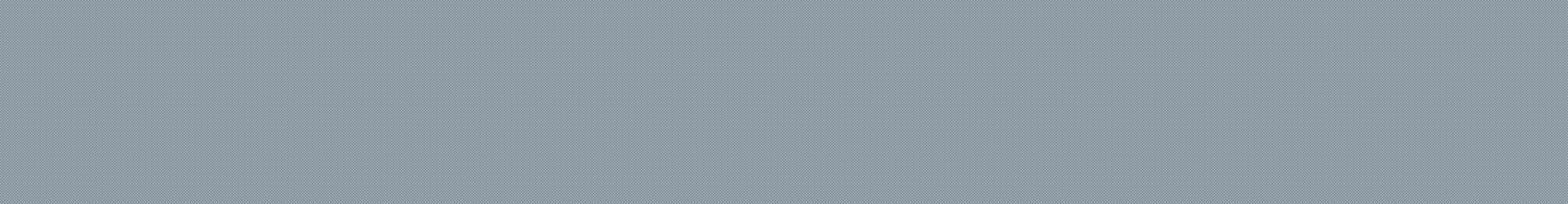 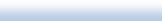 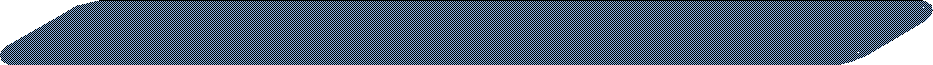 BE in Electrical and Electronics Engineering from Dr. Paul’s Engineering College under Anna University, April 2012Higher Secondary Education under Kerala State Board, 2008SSLC under CBSE, 2006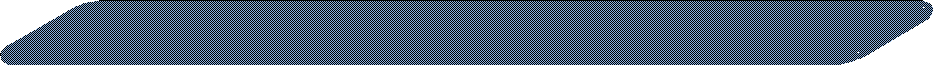 Extensive knowledge on Designing of Electrical Systems, creating Design Schematics and basic Mechanical Engineering Concepts required for HVAC Projects.Sound knowledge on Electrical Drawings.Well experience on soft wares using for designing and drafting the projects like CADD, REVIT, HAP, Duct Sizer, PipeSizer, Elite(Fire Fighting).Superior Technical Support experience in Electrical and Instrument materials in Oil and Gas Field.Well knowledge on Engineering standards of electrical materials for Saudi Aramco, SEC, SABIC, SADARA, IEC. BS, ASHRAE etc.Well knowledge on the Products likes Cables and other cable accessories as well as Junction Boxes, MCT, etc. required on the Electrical projects.Well knowledge on the specifications of cables like Power, Instrument and Control used in various projects of Saudi Aramco, SEC and other main End users.Strong Communications with the well-known Suppliers of electrical materials in GCC, USA, India, etc.Excellent administrative, computer clerical and organization Skills.Strong attention to detail and Communicate in a professional manner.Remarkable interpersonal and coordination skills.Outstanding Customer Service and troubleshooting skills.Total Work Experience: 4 Years 6 MonthsTechnical/Sales Support Engineer:IDEALINK Industrial Solution Pvt. LtdCalicut, Kerala, India(Back Office of IDEALINK Trading Technology, Saudi Arabia, Approved Vendor of Saudi Aramco)October 2014 – January 2018. (3 Years 4 months)Duties and Responsibilities:Identify/Develop new relationships with End Users as well as product manufacturers in industrial and Construction markets.Reviewing the current market scenario thus competition also.Studycarefullytheenquiriesreceivedfromcustomer through Sales Executive and understandthecustomerrequirements.Analyze the materials required and prepare a Techno-Commercial Offer along with fool proof documentation to the customer like Compliance statement, Technical Data Sheets, ITPs etc.Coordinate with Sales Executive and provide technical assistance at every step.Responsible to make Customer’s to put interest on Company’s products as well as services.To improve the area where customers’ needs have to be satisfied.Coordinate and assist with Sales Executive to achieve the targets.Preparing the reports on Daily, Weekly and Monthly basis.Junior MEP Engineer (Electrical and HVAC):OBTIGA MEP Engineering ConsultantsCalicut, Kerala, IndiaAugust 2013 – September 2014 (1 Year 2 Months)Duties and Responsibilities:Designing and Drafting of Electrical, HVAC and Fire Fighting Projects.Preparation of Single Line Diagrams of various projects for Electrical as well as HVAC using soft wares.Preparation of DB Schemes, Electrical Load Calculation, Bill of Quantities etc.Selection of Circuit Breakers, Cables, Bus Bar, Panel Boards, Pumps, Chillers, Duct materials etc.Forecasting the project and manage the process from A-Z.Ensure work in accordance with Drawings and Specifications.Providing Technical Specifications for the Project.Site Execution of Wiring for lighting, Power and other Electrical Equipment.Monitoring and control the Men and material consumption.Coordination with various sub-Contractors and Manpower for timely progress of work.Auto CadRevitHVAC Soft wares Like HAP, Duct Sizer and Pipe Sizer etc.Fire Fighting Software Elite.MS office (MS-Word, MS-Power Point, MS-Excel), Internet Concepts and other MS-Access.Knowledge of windows and general Desktop support issues.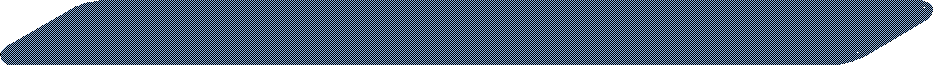 Automation EngineerTechnocrat Automation Pvt. Ltd, Chennai.Skill Trained:PLC programming languages such as LD(Ladder Diagram) and FBD (Functional Block Diagram)Hands on practical Exposure in Brands like Siemens, AB,ABB, Honeywell, Keyence, OmronSCADATrainee in Operation and MaintenanceKerala State Electricity Board (KSEB)	Duties:Maintenance work of Transformers and other electrical Equipment used in 220 KV Substations.Pleasant and charming appearance.Able to work under pressure.Willing to learn new things.Good at listening and understanding.Customer oriented person.Date of Birth: 24th September 1989Languages known: English, Malayalam and Tamil.Available on Request.	I, Nabeel, hereby declare that the information contained herein is true and correct to the best of my knowledge and belief.